NIFTY PREDICTION FOR 18/12/2017:NIFTY HOLDING 10237-10280 WILL SEE 10569-10620>10800 LEVELS.SAR: 10237NS.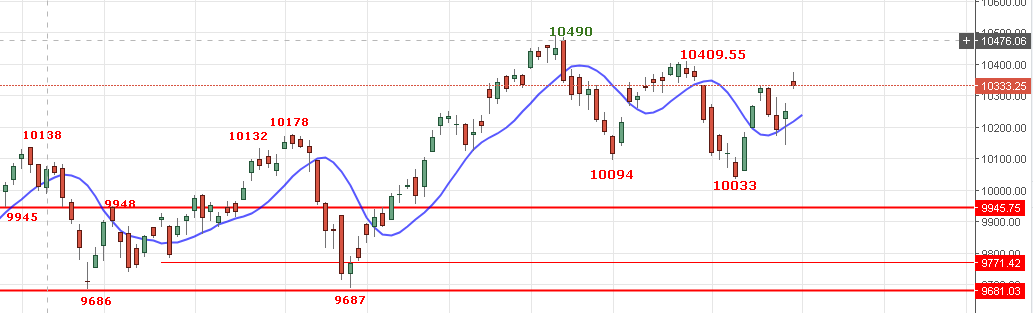 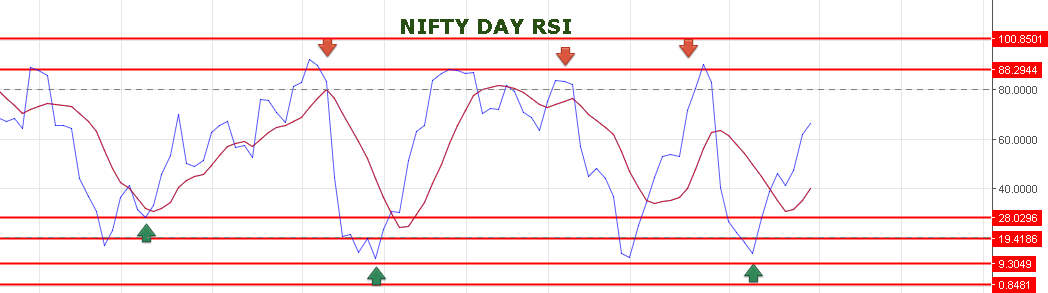 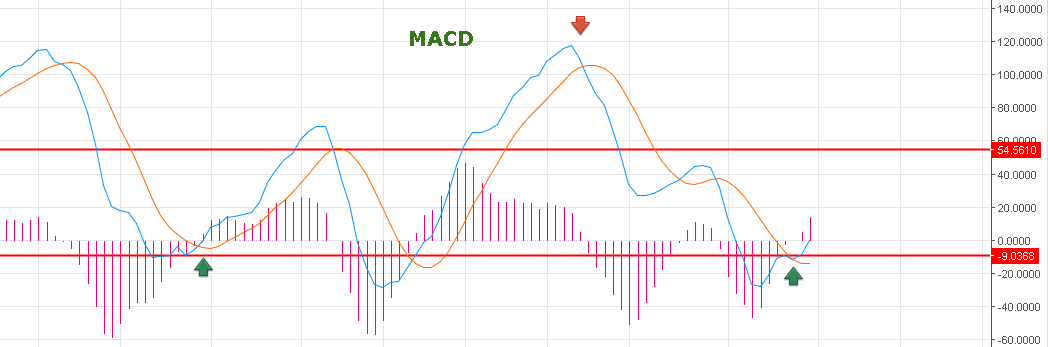 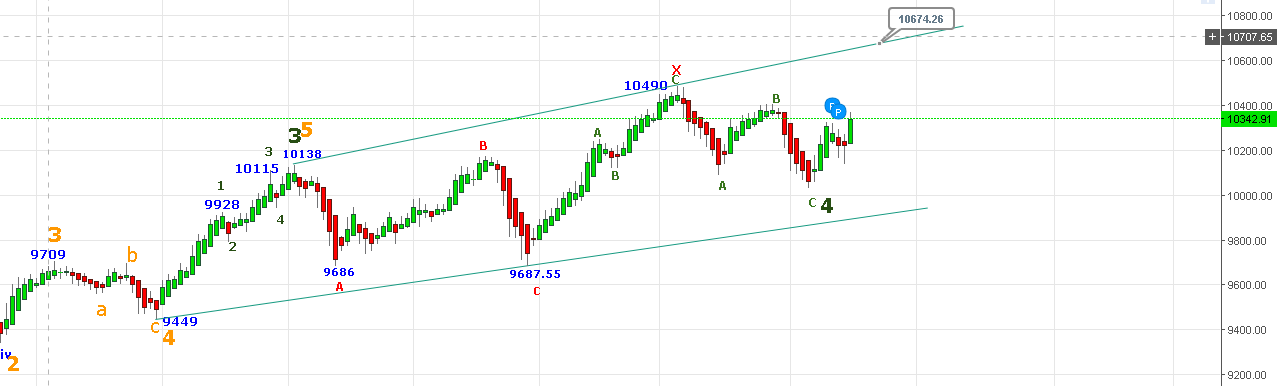 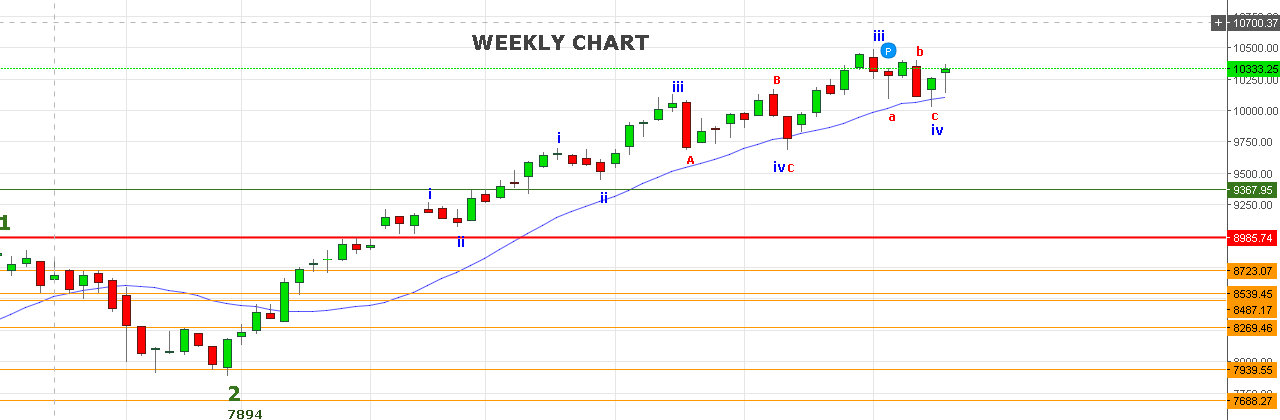 WEEKLY SUPPORT NOW 10100NS. BEARISH BELOW 10100NS FOR 9955-9850-9780 LEVELS.SHORT NIFTY BELOW 10262NS FOR 10100<9853 NS STOP 10312NS.WEAKNESS BELOW 10305NS.RESISTANCE NOW 10362-10410-10438-10497-10569NS.SUPPORT: 10315-10305-10285NS.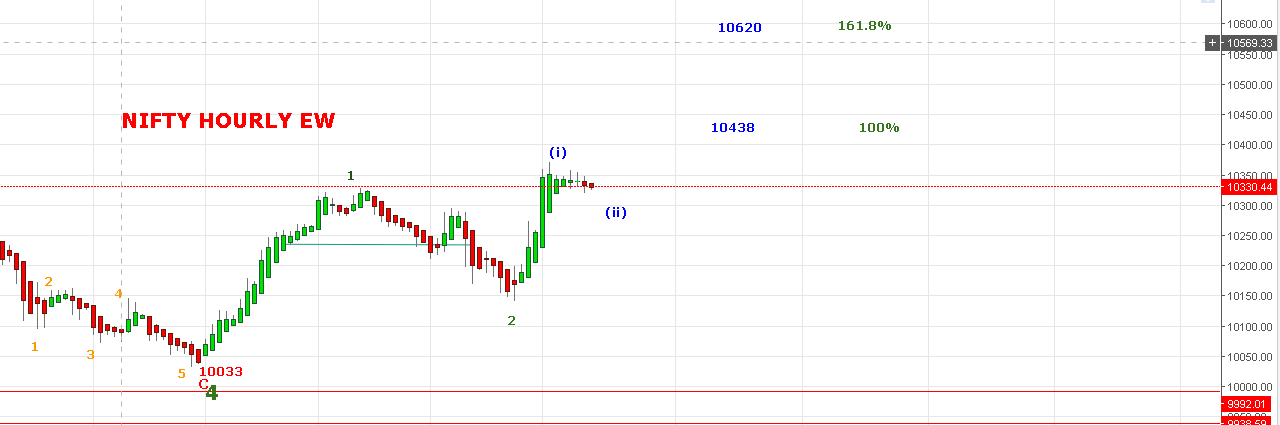 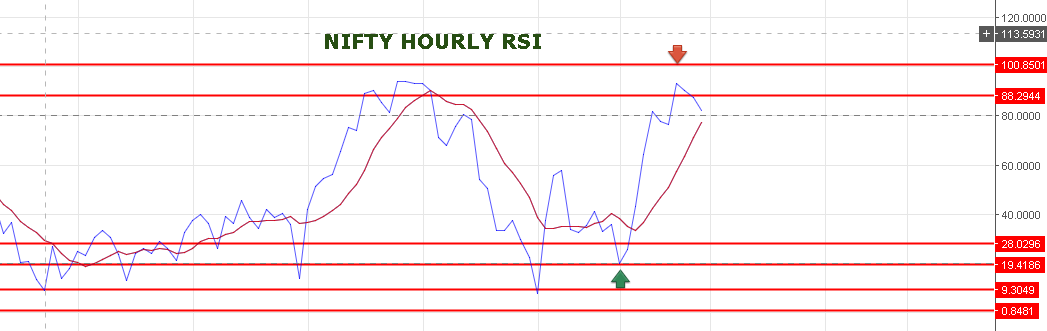 PROBABLY WE ARE IN 5(3)(ii) WAVE TARGET 10315 TO 10285 NS.TARGETS OF 3(iii) 10438-10620.IF DAY MACD RISE THEN PRICE WILL SEE NEW LIFE HIGH.WE DON’T HAVE ANY POSITION IN NF.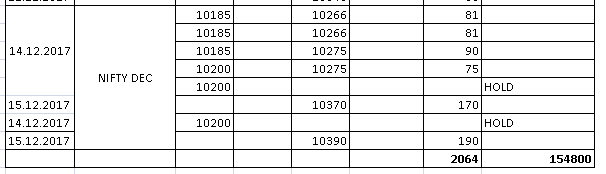 BUY NF @10370+ STOP 10350 TARGETS 10402-10454-10481-10509-10540-10581.SHORT NF@10333 STOP 10353 TAREGTS 10291-10255-10232NF<10211-10192-10160-10122NF.NIFTY OPTIONS:HOLDING 10600CE @19 STOP AT COST NOW TARGETS 42-50-60-72-85>99-108.HOLDING 10100PE @44 STOP 34 NOW TARGETS 55-59-70-81-95.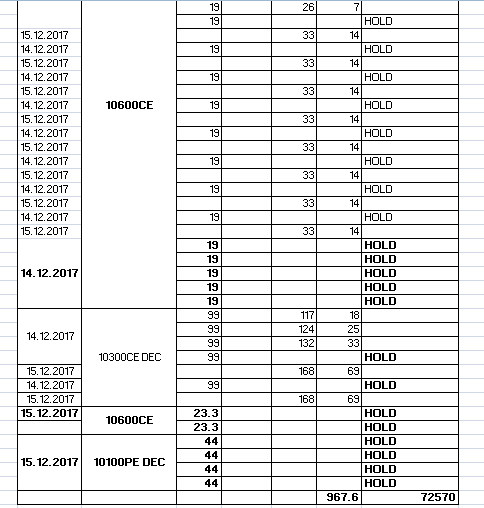 